Patent Cooperation Treaty (PCT)Working GroupEighth SessionGeneva, May 26 to 29, 2015Revised Draft Agendaprepared by the SecretariatOpening of the sessionElection of a Chair and two Vice-ChairsAdoption of the agenda
(document PCT/WG/8/1 Rev. 2)Meeting of International Authorities under the PCT:  
Report on the Twenty-Second Session
(document PCT/WG/8/2)PCT StatisticsPCT Online Services
(document PCT/WG/8/20)Supplement to “Estimating a PCT Fee Elasticity” Study
(document PCT/WG/8/11)PCT Fee Income:  Possible Measures to Reduce Exposure to Movements
in Currency Exchange Rates
(document PCT/WG/8/15)Coordination of Technical Assistance Under the PCT
(document PCT/WG/8/16)Training of Examiners
(document PCT/WG/8/7)Appointment of International Authorities
(document PCT/WG/8/3)PCT Direct – A New Service for Strengthening the Use of the PCT
(document PCT/WG/8/17)Transmittal by the Receiving Office of Earlier Search and/or 
Classification Results to the International Searching Authority
(document PCT/WG/8/18)Mandatory Response to Negative Comments in International Reports
on National Phase Entry
(document PCT/WG/8/24)Information Concerning National Phase Entry and Translations
(document PCT/WG/8/8)Review of the Supplementary International Search System
(document PCT/WG/8/6)National Phase Entry Using ePCT
(document PCT/WG/8/19)PCT Minimum Documentation:  Definition and Extent of Patent Literature
(document PCT/WG/8/9)PCT Sequence Listing Standard
(document PCT/WG/8/13)Revision of WIPO Standard ST.14
(document PCT/WG/8/10)Color Drawings
(document PCT/WG/8/21)Clarifying the Procedure Regarding Incorporation by Reference of Missing Parts
(document PCT/WG/8/4)Same Day Priority Claims
(document PCT/WG/8/5)Omission of Certain Information from Public Access
(document PCT/WG/8/12)Transmittal to the International Bureau of Copies of Documents
Received in the Context of a Request for Restoration of Right of Priority
(document PCT/WG/8/14)Delays and Force Majeure for Electronic Communications
(document PCT/WG/8/22)Languages for Communication with the International Bureau
(document PCT/WG/8/23)Other mattersSummary by the ChairClosing of the session[End of document]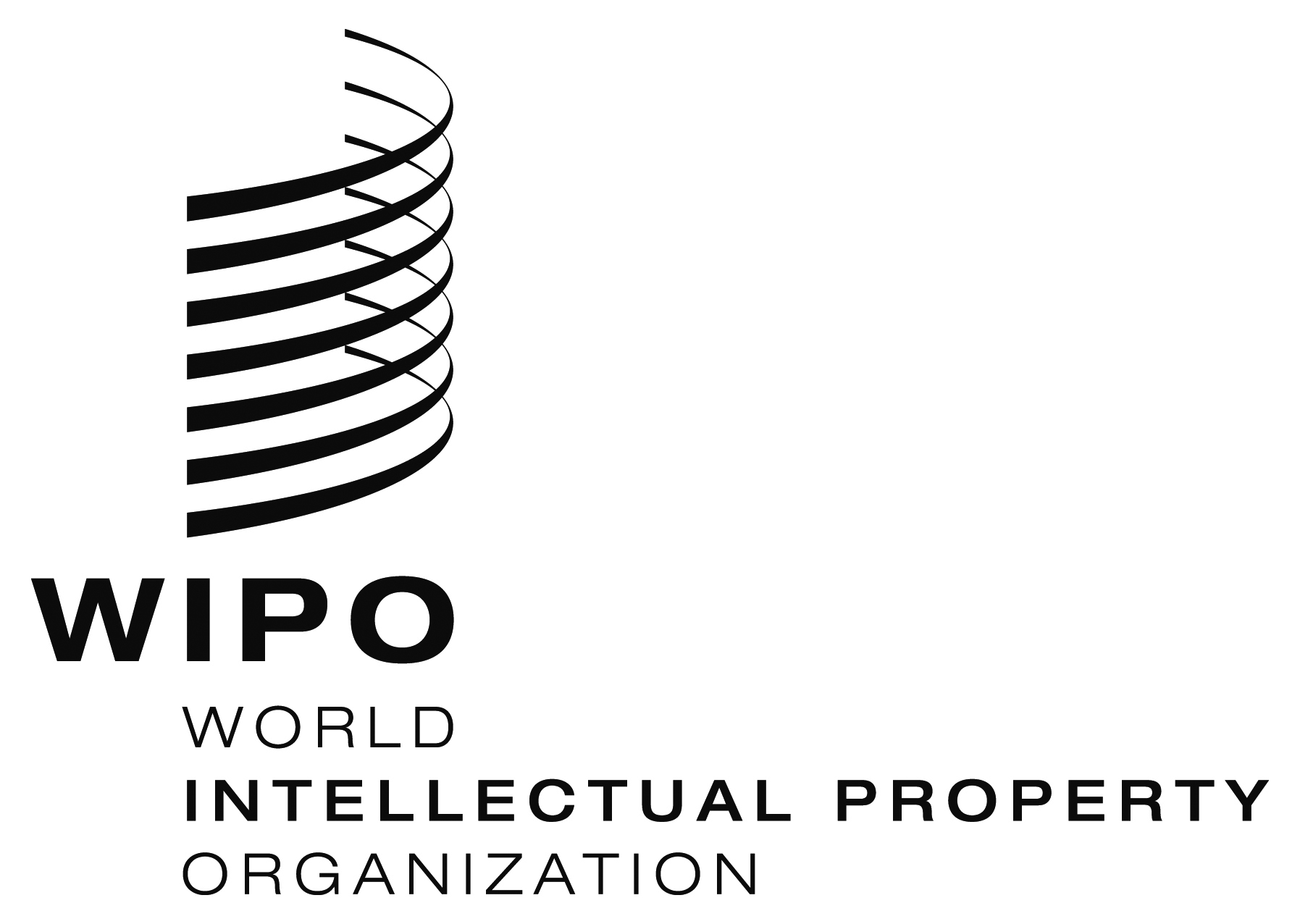 EPCT/WG/8/1 Rev. 2  PCT/WG/8/1 Rev. 2  PCT/WG/8/1 Rev. 2  ORIGINAL:  EnglishORIGINAL:  EnglishORIGINAL:  EnglishDATE:  May 13, 2015DATE:  May 13, 2015DATE:  May 13, 2015